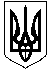                                                                              УКРАЇНА                                             МАЛИНСЬКА МІСЬКА  РАДА                        ЖИТОМИРСЬКОЇ ОБЛАСТІ                              Р І Ш Е Н Н я                                                   малинської МІСЬКОЇ ради       проєкт                (________сесія восьмого скликання)                 від _______ 2021 року  № Про виконання сільськогобюджету Будо-Вороб’ївської сільської ради за   2020 рік(06313502000)  код бюджету   Керуючись Законом України „Про місцеве самоврядування в Україні”, Бюджетним кодексом України, враховуючи рекомендації постійної комісії міської ради з питань фінансів, бюджету, планування соціально-економічного розвитку,  інвестицій та міжнародного співробітництва, міська рада  ВИРІШИЛА:      1. Затвердити  звіт про виконання сільського бюджету Будо-Вороб’ївської сільської ради  за   2020 рік по доходах  в сумі 944522 гривень, по видатках в сумі 1114009 гривень (додаток 1), у тому числі:- по загальному фонду бюджету по доходах у сумі 881015 гривень, по видатках у сумі 869660 гривень;- по спеціальному фонду бюджету по доходах у сумі 63507 гривень, по видатках у сумі 244349 гривень.  Міський голова                                                   Олександр СИТАЙЛО                                                                                                                 Додаток  1                                                                                                                               до рішення міської ради                                                                                                                               від __________ №_____ЗВІТпро виконання бюджету Будо-Вороб»ївської сільської ради за 2020 рікД О Х О Д И                                                                                                                                             Грн.                 ВИДАТКИ  ЗАГАЛЬНОГО  ФОНДУДержавне управління                        	                         -          657979 грн.Культура і мистецтво                                                           -          150860  грн.Соціальний захист та соціальне забезпечення                  -           20 000  грн.Благоустрій населених пунктів                                           -             8721  грн.Інші  субвенції з місцевих бюджетів                                  -           25600   грн.Субвенція державному бюджету                                        -              6500 грн.               Разом  по загальному фонду			              -           869660 грн.                   ВИДАТКИ СПЕЦІАЛЬНОГО ФОНДУ       1. Соціально-економічний розвиток територій                       -          244349 грн.            Разом  по спеціальному  фонду                                         -          244349 грн.               Секретар міської ради                                                      Василь МАЙСТРЕНКОКод Найменування доходів   План   Факт     +/-Загальний  фонд13010200Збір за спец.використання лісов.ресурсів165000244381     7938114040000Акцизний податок з реалізації суб»єктами господарської діяльності підакцизних товарів25003614     111418010300Податок на нерухоме майно500013573857318010400Податок на нерухоме майно40006719271918010500Земельний податок з юридичних осіб2500044417 1941718010600Орендна плата з юридичних осіб120000109760-1024018010700Земельний податок з фізичних  осіб20009856785618010900Орендна палата за землю з фізичних осіб105004339-616118050400Єдиний податок з фізичних осіб400000305380-9462018050500Єдиний податок з с/г товаровиробників3500034555-44522012500Адміністративні  послуги12212222090100Державне мито111122130000Оренда водних об’єктів647647Разом769000777375       837541040400Інша додаткова дотація103640103640Всього доходів загального фонду872640     881015       8375 Спеціальний фонд19010100Екологічний податок484825010300Орендна майна бюджетних установ72072025010400Реалізація майна (макулатура)2888288841053900Інші субвенції з місцевих бюджетів6000059851-149Всього доходів спеціального фонду60000635073507РАЗОМ доходів бюджету93264094452211882